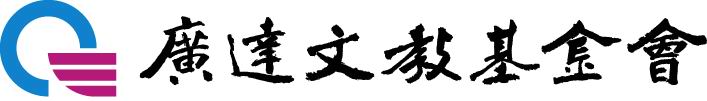 廣達《游於藝》網站教案徵選 簡章緣起:廣達文教基金會長期推動藝術教育，將廣達《游於藝》計畫帶進全臺灣各地校園，提升孩子藝文素養，培養自主學習、思考判斷與解決問題之能力；廣達《游於藝》網站教案徵選計畫期許透過徵選具有創意的教學教案，放置於廣達《游於藝》網站進行資源分享，提供給巡迴展覽學校應用，讓展覽資源深化之教學中，以達到文化均富之理念。報名資格 全國各縣市公私立高中、國中、國小編制內教師、代理代課教師，可跨校組隊，每組至多2人為限。徵件原則以廣達《游於藝》計畫展覽主題為主。各主題教案徵選數量如附件一。教案格式撰寫說明如附件二、空白參賽表格如附件三。以適性化、在地化及生活化發展相關課程單元設計。以國小、國中、高中職為教學對象，且不限領域、科目。課程取材可延伸與家庭、學校及社區、民俗節慶、文物特產、自然景觀、歷史地理、文學藝術、流行文化及科技元素等範圍進行統整規劃設計或創作表現。以學習者為主體，強化學生「人與自己」、「人與社會」、「人與自然」的連結關係。著重學生學習經驗的引發、串連及深化，適切呈現教學對學生的影響。鼓勵適切融入資訊科技元素並結合12年國教課綱核心素養。投稿課程單元設計如已實際進行教學尤佳。每組教案設計，可至多2位人員共同設計。徵選與公告時程徵件日期：即日起至110年1月6日止。得獎名單公告：110年1月25日公告於廣達文教基金會官方網站。獎勵寄發: 110年2月22日起寄發。評審項目 主題表達30%：運用展覽主題之核心概念於課程教學中。課程完整性30%：課程設計詳實完整，並可易於供其他教師運用。創意策略20%：使用不同且前所未見的教學方法達成教學目標。多元評量方式20%：運用不同方式及工具進行評量。獎勵預計徵選11展共60個教學教案。凡入選者以組為單位，一組贈送「傳家-中國人的智慧」套書一套(內含書籍四冊、展示架、光碟、成語諺語2冊)。書籍採宅配運送，運費自付(1套書籍台灣本島170-210元，離島280-320元)入選獎狀，每人一紙。 徵件方式說明限制使用google帳號以及線上報名。流程: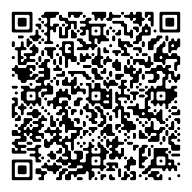 繳交資料說明：教學教案 (附件三)，以可供編輯之word檔案上傳，檔案容量以不超過10M為限。學習單:內容形式不拘，以3件為上限，每件檔案容量以3M為最大上限，並上傳雲端硬碟中。補充資料:內容形式不拘，以3件為上限，每件檔案容量以3M為最大上限，並上傳雲端硬碟中。連絡電話:楊欽智先生 (02)2882-1612#66682  chih.chih.yang@quantatw.com附件一           廣達《游於藝》計畫網站教案徵選 展覽主題與概述請參考展覽架構及展覽內容，延伸融入課程設計中附件二                      活動教案格式(填寫說明)  編號:          (主辦單位填寫)附件三                                   活動教案格式    編號:          (主辦單位填寫)項次展覽名稱徵選數量展覽概述網站連結1創新之變經典之位8以四位藝術家─齊白石、徐悲鴻、張大千及趙無極的作品為觀看主體的中國近代藝術家展覽。https://iic.quanta-edu.org/exhibition/20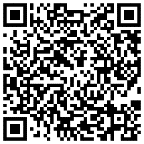 2米羅的奇幻小宇宙8胡安‧米羅是20世紀重要的藝術家，曾經是超現實主義的代表人物。他善於將天地萬物轉化為富有詩意、充滿想像力的藝術作品。https://iic.quanta-edu.org/exhibition/24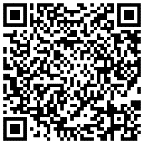 3文藝紹興-宋『潮』好好玩8由宋代的創新精神出發，以南宋時期在傳統文化中的開創性作為展覽傳達的軸心重點。期望孩子藉由融入南宋時期的歷史背景，進一步認識宋代人的生活品味與美學風格。https://iic.quanta-edu.org/exhibition/17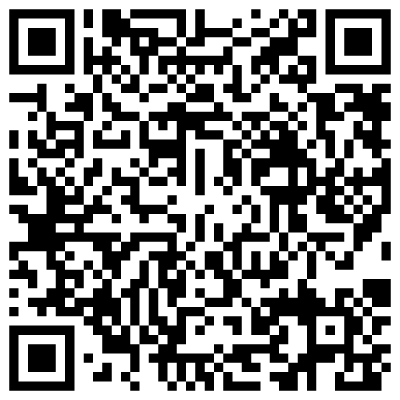 4家鄉的永恆對話-台展三少年7本展覽希望能帶領觀眾重回距今約100年前的時光，認識日治時代的台灣社會風貌與當時藝術家在大時代環境背景之下，藉由藝術作品表現對家鄉的種種觀點與情感。https://iic.quanta-edu.org/exhibition/25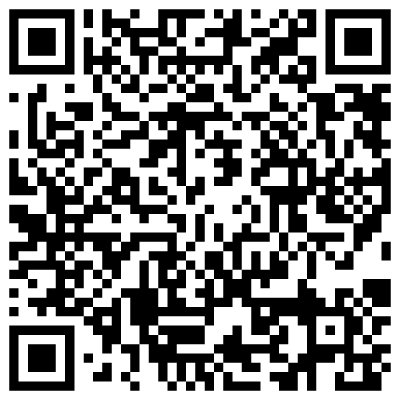 5光影巴洛克7本展透過17世紀巴洛克時期的著名藝術家：卡拉瓦喬、林布蘭、拉圖爾、維梅爾、貝尼尼等，一覽諸位大師在光影表現上各具特色的精彩手法。https://iic.quanta-edu.org/exhibition/21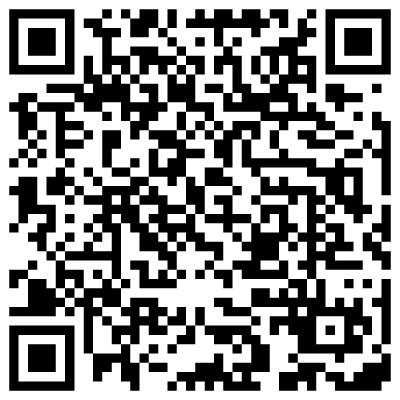 6見微知美-驚豔新視野7「見微知美-驚豔新視野」本展覽將試圖透過三大主題的鋪陳與微觀體驗、藝術作品圖像搭配，帶領觀眾從何謂自然觀察、如何觀察自然、記錄自然開始，進而將這些發現、收穫與應用實踐在生活當中https://iic.quanta-edu.org/exhibition/8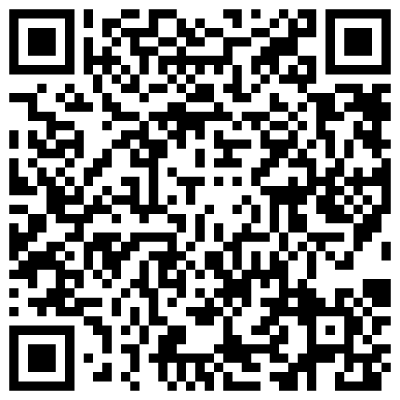 7跟著老頑童探險去！─ 劉其偉藝術特展3小朋友，你喜歡探險嗎？你是不是對這個世界充滿好奇呢？透過這個展覽，讓我們進入劉其偉爺爺的世界裡，跟著劉爺爺的腳步和眼睛一起來探索、用心感受他對各種事物的愛。https://iic.quanta-edu.org/exhibition/11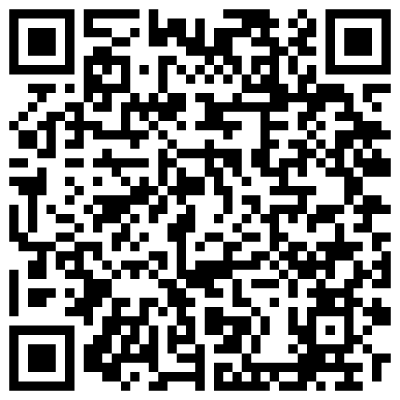 8向大師挖寶米勒特展3「向大師挖寶-米勒巡迴特展」展出米勒與米勒友人、柯洛等後輩畫家愛杜安、布荷東等人的畫作。https://iic.quanta-edu.org/exhibition/14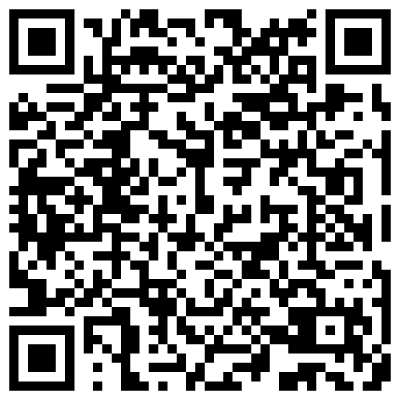 9空間任意門3要將「空間」說明白其實不簡單，在每一個專業領域中，對於空間的詮釋定義也有所不同。然而我們可以透過一種最直接的方式去認識空間，試著打開身體的所有感官去「探索空間」吧！https://iic.quanta-edu.org/exhibition/19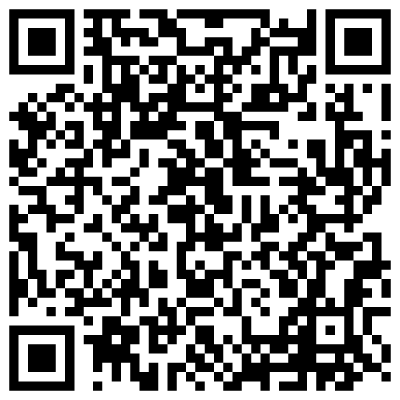 10多才！多藝！義大利文藝復興展314-15世紀在歷史上被稱為「文藝復興」時期，是個在藝術、文學、科學上都有偉大創新的「黃金年代」，也是近代世界文明發展的重要里程碑。https://iic.quanta-edu.org/exhibition/26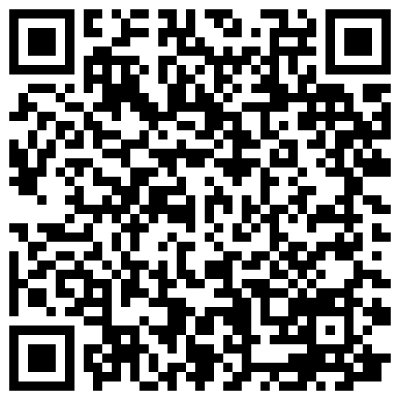 11市集展3這是一個以”市集”為主題的展覽，市集的出現，在我們文化中已有近千年的歷史，在這個展覽中，我們將透過畫家運用不同手法表現的各式市集，來看看從古到今的市集面貌、市集當中的人物、市集如何因應節慶而產生，最後延伸到現在所居住的城市市集。https://drive.google.com/drive/folders/1WSoJ2R7wObYodjaPHn-TckkYvgEy0UL1?usp=sharing 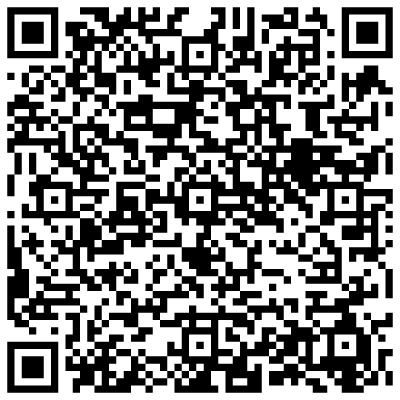 展覽主題(限單一主題)□ 1.創新之變　經典之位  □ 2.米羅的奇幻小宇宙  □ 3.文藝紹興 宋潮好好玩□ 4.家鄉的永恆對話-台展三少年 □ 5.光影巴洛克 □ 6.見微知美 經驗新視野□ 7.跟著老頑童探險去！劉其偉藝術特展 □ 8.向大師挖寶 米勒特展□ 9.空間任意門 □ 10.多才！多藝！義大利文藝復興展 □ 11.市集展請依據廣達游於藝展覽主題編寫教案內容(參閱附件一)□ 1.創新之變　經典之位  □ 2.米羅的奇幻小宇宙  □ 3.文藝紹興 宋潮好好玩□ 4.家鄉的永恆對話-台展三少年 □ 5.光影巴洛克 □ 6.見微知美 經驗新視野□ 7.跟著老頑童探險去！劉其偉藝術特展 □ 8.向大師挖寶 米勒特展□ 9.空間任意門 □ 10.多才！多藝！義大利文藝復興展 □ 11.市集展請依據廣達游於藝展覽主題編寫教案內容(參閱附件一)□ 1.創新之變　經典之位  □ 2.米羅的奇幻小宇宙  □ 3.文藝紹興 宋潮好好玩□ 4.家鄉的永恆對話-台展三少年 □ 5.光影巴洛克 □ 6.見微知美 經驗新視野□ 7.跟著老頑童探險去！劉其偉藝術特展 □ 8.向大師挖寶 米勒特展□ 9.空間任意門 □ 10.多才！多藝！義大利文藝復興展 □ 11.市集展請依據廣達游於藝展覽主題編寫教案內容(參閱附件一)□ 1.創新之變　經典之位  □ 2.米羅的奇幻小宇宙  □ 3.文藝紹興 宋潮好好玩□ 4.家鄉的永恆對話-台展三少年 □ 5.光影巴洛克 □ 6.見微知美 經驗新視野□ 7.跟著老頑童探險去！劉其偉藝術特展 □ 8.向大師挖寶 米勒特展□ 9.空間任意門 □ 10.多才！多藝！義大利文藝復興展 □ 11.市集展請依據廣達游於藝展覽主題編寫教案內容(參閱附件一)□ 1.創新之變　經典之位  □ 2.米羅的奇幻小宇宙  □ 3.文藝紹興 宋潮好好玩□ 4.家鄉的永恆對話-台展三少年 □ 5.光影巴洛克 □ 6.見微知美 經驗新視野□ 7.跟著老頑童探險去！劉其偉藝術特展 □ 8.向大師挖寶 米勒特展□ 9.空間任意門 □ 10.多才！多藝！義大利文藝復興展 □ 11.市集展請依據廣達游於藝展覽主題編寫教案內容(參閱附件一)□ 1.創新之變　經典之位  □ 2.米羅的奇幻小宇宙  □ 3.文藝紹興 宋潮好好玩□ 4.家鄉的永恆對話-台展三少年 □ 5.光影巴洛克 □ 6.見微知美 經驗新視野□ 7.跟著老頑童探險去！劉其偉藝術特展 □ 8.向大師挖寶 米勒特展□ 9.空間任意門 □ 10.多才！多藝！義大利文藝復興展 □ 11.市集展請依據廣達游於藝展覽主題編寫教案內容(參閱附件一)□ 1.創新之變　經典之位  □ 2.米羅的奇幻小宇宙  □ 3.文藝紹興 宋潮好好玩□ 4.家鄉的永恆對話-台展三少年 □ 5.光影巴洛克 □ 6.見微知美 經驗新視野□ 7.跟著老頑童探險去！劉其偉藝術特展 □ 8.向大師挖寶 米勒特展□ 9.空間任意門 □ 10.多才！多藝！義大利文藝復興展 □ 11.市集展請依據廣達游於藝展覽主題編寫教案內容(參閱附件一)□ 1.創新之變　經典之位  □ 2.米羅的奇幻小宇宙  □ 3.文藝紹興 宋潮好好玩□ 4.家鄉的永恆對話-台展三少年 □ 5.光影巴洛克 □ 6.見微知美 經驗新視野□ 7.跟著老頑童探險去！劉其偉藝術特展 □ 8.向大師挖寶 米勒特展□ 9.空間任意門 □ 10.多才！多藝！義大利文藝復興展 □ 11.市集展請依據廣達游於藝展覽主題編寫教案內容(參閱附件一)教學主題名稱請依據教案自行命名請依據教案自行命名請依據教案自行命名請依據教案自行命名請依據教案自行命名請依據教案自行命名請依據教案自行命名請依據教案自行命名設計理念針對此示例之教學設計發想與理念，可參考下列提醒：(需要留意每項提醒之間的邏輯連結，請自行發揮)(一)為何會有此教學設計的發想？(二)此份教學設計與實施對象的學習有何關聯？(三)此份教學展覽主題（實質內涵）與學習重點的關聯性為何？ (四)重要的教學策略與學習評量有哪些？ (五)實施對象學習此單元後，會呈現哪些學習表現或學習成果？針對此示例之教學設計發想與理念，可參考下列提醒：(需要留意每項提醒之間的邏輯連結，請自行發揮)(一)為何會有此教學設計的發想？(二)此份教學設計與實施對象的學習有何關聯？(三)此份教學展覽主題（實質內涵）與學習重點的關聯性為何？ (四)重要的教學策略與學習評量有哪些？ (五)實施對象學習此單元後，會呈現哪些學習表現或學習成果？針對此示例之教學設計發想與理念，可參考下列提醒：(需要留意每項提醒之間的邏輯連結，請自行發揮)(一)為何會有此教學設計的發想？(二)此份教學設計與實施對象的學習有何關聯？(三)此份教學展覽主題（實質內涵）與學習重點的關聯性為何？ (四)重要的教學策略與學習評量有哪些？ (五)實施對象學習此單元後，會呈現哪些學習表現或學習成果？針對此示例之教學設計發想與理念，可參考下列提醒：(需要留意每項提醒之間的邏輯連結，請自行發揮)(一)為何會有此教學設計的發想？(二)此份教學設計與實施對象的學習有何關聯？(三)此份教學展覽主題（實質內涵）與學習重點的關聯性為何？ (四)重要的教學策略與學習評量有哪些？ (五)實施對象學習此單元後，會呈現哪些學習表現或學習成果？針對此示例之教學設計發想與理念，可參考下列提醒：(需要留意每項提醒之間的邏輯連結，請自行發揮)(一)為何會有此教學設計的發想？(二)此份教學設計與實施對象的學習有何關聯？(三)此份教學展覽主題（實質內涵）與學習重點的關聯性為何？ (四)重要的教學策略與學習評量有哪些？ (五)實施對象學習此單元後，會呈現哪些學習表現或學習成果？針對此示例之教學設計發想與理念，可參考下列提醒：(需要留意每項提醒之間的邏輯連結，請自行發揮)(一)為何會有此教學設計的發想？(二)此份教學設計與實施對象的學習有何關聯？(三)此份教學展覽主題（實質內涵）與學習重點的關聯性為何？ (四)重要的教學策略與學習評量有哪些？ (五)實施對象學習此單元後，會呈現哪些學習表現或學習成果？針對此示例之教學設計發想與理念，可參考下列提醒：(需要留意每項提醒之間的邏輯連結，請自行發揮)(一)為何會有此教學設計的發想？(二)此份教學設計與實施對象的學習有何關聯？(三)此份教學展覽主題（實質內涵）與學習重點的關聯性為何？ (四)重要的教學策略與學習評量有哪些？ (五)實施對象學習此單元後，會呈現哪些學習表現或學習成果？針對此示例之教學設計發想與理念，可參考下列提醒：(需要留意每項提醒之間的邏輯連結，請自行發揮)(一)為何會有此教學設計的發想？(二)此份教學設計與實施對象的學習有何關聯？(三)此份教學展覽主題（實質內涵）與學習重點的關聯性為何？ (四)重要的教學策略與學習評量有哪些？ (五)實施對象學習此單元後，會呈現哪些學習表現或學習成果？教材來源請列出與本單元使用之所有課程教材，包括文本、數位教材…。請列出與本單元使用之所有課程教材，包括文本、數位教材…。請列出與本單元使用之所有課程教材，包括文本、數位教材…。請列出與本單元使用之所有課程教材，包括文本、數位教材…。請列出與本單元使用之所有課程教材，包括文本、數位教材…。請列出與本單元使用之所有課程教材，包括文本、數位教材…。請列出與本單元使用之所有課程教材，包括文本、數位教材…。請列出與本單元使用之所有課程教材，包括文本、數位教材…。主要教學領域/科目主要施行課程領域/科目主要施行課程領域/科目主要施行課程領域/科目主要施行課程領域/科目主要施行課程領域/科目主要施行課程領域/科目主要施行課程領域/科目主要施行課程領域/科目次要教學領域/科目次要輔助施行課程領域/科目次要輔助施行課程領域/科目次要輔助施行課程領域/科目次要輔助施行課程領域/科目次要輔助施行課程領域/科目次要輔助施行課程領域/科目次要輔助施行課程領域/科目次要輔助施行課程領域/科目適用年級國小      年級國中      年級高中      年級    國小      年級國中      年級高中      年級    教學節數教學節數教學節數共   節共   節共   節核心素養想透過此教學設計達成何種核心素養？想透過此教學設計達成何種核心素養？想透過此教學設計達成何種核心素養？想透過此教學設計達成何種核心素養？想透過此教學設計達成何種核心素養？想透過此教學設計達成何種核心素養？想透過此教學設計達成何種核心素養？想透過此教學設計達成何種核心素養？學習表現請分點列出請分點列出請分點列出請分點列出請分點列出請分點列出請分點列出請分點列出學習內容請分點列出請分點列出請分點列出請分點列出請分點列出請分點列出請分點列出請分點列出學習目標請分點列出請分點列出請分點列出請分點列出請分點列出請分點列出請分點列出請分點列出教學資源請分點列出請分點列出請分點列出請分點列出請分點列出請分點列出請分點列出請分點列出學生所需教    具請分點列出請分點列出請分點列出請分點列出請分點列出請分點列出請分點列出請分點列出活動簡述教學重點簡述教學重點簡述教學重點簡述教學重點簡述教學重點簡述教學重點簡述教學重點簡述教學重點一請分點列出，活動數量可以自行增減請分點列出，活動數量可以自行增減請分點列出，活動數量可以自行增減請分點列出，活動數量可以自行增減請分點列出，活動數量可以自行增減請分點列出，活動數量可以自行增減請分點列出，活動數量可以自行增減請分點列出，活動數量可以自行增減二三四               活動一 (詳述教學流程，可自行增加欄位)               活動一 (詳述教學流程，可自行增加欄位)               活動一 (詳述教學流程，可自行增加欄位)               活動一 (詳述教學流程，可自行增加欄位)               活動一 (詳述教學流程，可自行增加欄位)               活動一 (詳述教學流程，可自行增加欄位)               活動一 (詳述教學流程，可自行增加欄位)               活動一 (詳述教學流程，可自行增加欄位)               活動一 (詳述教學流程，可自行增加欄位)教學時間教學活動內容教學活動內容教學活動內容教材教具教材教具教材教具教材教具評量方式 填入所需節次教學內容請以核心問題（HOW 或 WHY）為主要引導詞，引導學生探究重要概念。教學內容請以核心問題（HOW 或 WHY）為主要引導詞，引導學生探究重要概念。教學內容請以核心問題（HOW 或 WHY）為主要引導詞，引導學生探究重要概念。請以盡可能多元評 量方式呈現活動二活動二活動二活動二活動二活動二活動二活動二活動二教學時間教學活動內容教學活動內容教學活動內容教材教具教材教具教材教具教材教具評量方式活動三活動三活動三活動三活動三活動三活動三活動三活動三教學時間教學活動內容教學活動內容教學活動內容教材教具教材教具教材教具教材教具評量方式教學省思與建議請以文字方式呈現說明對於學校、老師以及學生的影響、改變，並反思歷程中遭遇的困境處理作法。請以文字方式呈現說明對於學校、老師以及學生的影響、改變，並反思歷程中遭遇的困境處理作法。請以文字方式呈現說明對於學校、老師以及學生的影響、改變，並反思歷程中遭遇的困境處理作法。請以文字方式呈現說明對於學校、老師以及學生的影響、改變，並反思歷程中遭遇的困境處理作法。請以文字方式呈現說明對於學校、老師以及學生的影響、改變，並反思歷程中遭遇的困境處理作法。請以文字方式呈現說明對於學校、老師以及學生的影響、改變，並反思歷程中遭遇的困境處理作法。請以文字方式呈現說明對於學校、老師以及學生的影響、改變，並反思歷程中遭遇的困境處理作法。請以文字方式呈現說明對於學校、老師以及學生的影響、改變，並反思歷程中遭遇的困境處理作法。教學影音影片或相關網路資源網站(表格自行增加)連結1影片請自行上傳Youtube或其他主流影音平台，並填入該影音網址。網路資源請填寫該網站連結。影片請自行上傳Youtube或其他主流影音平台，並填入該影音網址。網路資源請填寫該網站連結。影片請自行上傳Youtube或其他主流影音平台，並填入該影音網址。網路資源請填寫該網站連結。影片請自行上傳Youtube或其他主流影音平台，並填入該影音網址。網路資源請填寫該網站連結。影片請自行上傳Youtube或其他主流影音平台，並填入該影音網址。網路資源請填寫該網站連結。影片請自行上傳Youtube或其他主流影音平台，並填入該影音網址。網路資源請填寫該網站連結。影片請自行上傳Youtube或其他主流影音平台，並填入該影音網址。網路資源請填寫該網站連結。教學影音影片或相關網路資源網站(表格自行增加)連結2影片請自行上傳Youtube或其他主流影音平台，並填入該影音網址。網路資源請填寫該網站連結。影片請自行上傳Youtube或其他主流影音平台，並填入該影音網址。網路資源請填寫該網站連結。影片請自行上傳Youtube或其他主流影音平台，並填入該影音網址。網路資源請填寫該網站連結。影片請自行上傳Youtube或其他主流影音平台，並填入該影音網址。網路資源請填寫該網站連結。影片請自行上傳Youtube或其他主流影音平台，並填入該影音網址。網路資源請填寫該網站連結。影片請自行上傳Youtube或其他主流影音平台，並填入該影音網址。網路資源請填寫該網站連結。影片請自行上傳Youtube或其他主流影音平台，並填入該影音網址。網路資源請填寫該網站連結。教學歷程紀錄（表格自行增加，至多10張）（請事先壓縮圖片至500MB以下再行崁入Word。）（請事先壓縮圖片至500MB以下再行崁入Word。）（請事先壓縮圖片至500MB以下再行崁入Word。）（請事先壓縮圖片至500MB以下再行崁入Word。）圖說圖說（300字以下說明）（300字以下說明）教學歷程紀錄（表格自行增加，至多10張）（請事先壓縮圖片至500MB以下再行崁入Word。）（請事先壓縮圖片至500MB以下再行崁入Word。）（請事先壓縮圖片至500MB以下再行崁入Word。）（請事先壓縮圖片至500MB以下再行崁入Word。）圖說圖說（300字以下說明）（300字以下說明）教學成果（表格自行增加，至多10張）（請事先壓縮圖片至500MB以下再行崁入Word。）（請事先壓縮圖片至500MB以下再行崁入Word。）（請事先壓縮圖片至500MB以下再行崁入Word。）（請事先壓縮圖片至500MB以下再行崁入Word。）圖說圖說（300字以下說明）（300字以下說明）教學成果（表格自行增加，至多10張）（請事先壓縮圖片至500MB以下再行崁入Word。）（請事先壓縮圖片至500MB以下再行崁入Word。）（請事先壓縮圖片至500MB以下再行崁入Word。）（請事先壓縮圖片至500MB以下再行崁入Word。）圖說圖說（300字以下說明）（300字以下說明）學習單內容形式不拘，以3件為上限，每件檔案容量以3M為最大上限，並上傳參賽者帳號之雲端硬碟中。內容形式不拘，以3件為上限，每件檔案容量以3M為最大上限，並上傳參賽者帳號之雲端硬碟中。內容形式不拘，以3件為上限，每件檔案容量以3M為最大上限，並上傳參賽者帳號之雲端硬碟中。內容形式不拘，以3件為上限，每件檔案容量以3M為最大上限，並上傳參賽者帳號之雲端硬碟中。內容形式不拘，以3件為上限，每件檔案容量以3M為最大上限，並上傳參賽者帳號之雲端硬碟中。內容形式不拘，以3件為上限，每件檔案容量以3M為最大上限，並上傳參賽者帳號之雲端硬碟中。內容形式不拘，以3件為上限，每件檔案容量以3M為最大上限，並上傳參賽者帳號之雲端硬碟中。內容形式不拘，以3件為上限，每件檔案容量以3M為最大上限，並上傳參賽者帳號之雲端硬碟中。補充資料內容形式不拘，以3件為上限，每件檔案容量以3M為最大上限，並上傳參賽者帳號之雲端硬碟中。內容形式不拘，以3件為上限，每件檔案容量以3M為最大上限，並上傳參賽者帳號之雲端硬碟中。內容形式不拘，以3件為上限，每件檔案容量以3M為最大上限，並上傳參賽者帳號之雲端硬碟中。內容形式不拘，以3件為上限，每件檔案容量以3M為最大上限，並上傳參賽者帳號之雲端硬碟中。內容形式不拘，以3件為上限，每件檔案容量以3M為最大上限，並上傳參賽者帳號之雲端硬碟中。內容形式不拘，以3件為上限，每件檔案容量以3M為最大上限，並上傳參賽者帳號之雲端硬碟中。內容形式不拘，以3件為上限，每件檔案容量以3M為最大上限，並上傳參賽者帳號之雲端硬碟中。內容形式不拘，以3件為上限，每件檔案容量以3M為最大上限，並上傳參賽者帳號之雲端硬碟中。展覽主題(限單一主題)□ 1.創新之變　經典之位  □ 2.米羅的奇幻小宇宙  □ 3.文藝紹興 宋潮好好玩□ 4.家鄉的永恆對話-台展三少年 □ 5.光影巴洛克 □ 6.見微知美 經驗新視野□ 7.跟著老頑童探險去！劉其偉藝術特展 □ 8.向大師挖寶 米勒特展□ 9.空間任意門 □ 10.多才！多藝！義大利文藝復興展 □ 11.市集展請依據廣達游於藝展覽主題編寫教案內容(參閱附件一)□ 1.創新之變　經典之位  □ 2.米羅的奇幻小宇宙  □ 3.文藝紹興 宋潮好好玩□ 4.家鄉的永恆對話-台展三少年 □ 5.光影巴洛克 □ 6.見微知美 經驗新視野□ 7.跟著老頑童探險去！劉其偉藝術特展 □ 8.向大師挖寶 米勒特展□ 9.空間任意門 □ 10.多才！多藝！義大利文藝復興展 □ 11.市集展請依據廣達游於藝展覽主題編寫教案內容(參閱附件一)□ 1.創新之變　經典之位  □ 2.米羅的奇幻小宇宙  □ 3.文藝紹興 宋潮好好玩□ 4.家鄉的永恆對話-台展三少年 □ 5.光影巴洛克 □ 6.見微知美 經驗新視野□ 7.跟著老頑童探險去！劉其偉藝術特展 □ 8.向大師挖寶 米勒特展□ 9.空間任意門 □ 10.多才！多藝！義大利文藝復興展 □ 11.市集展請依據廣達游於藝展覽主題編寫教案內容(參閱附件一)□ 1.創新之變　經典之位  □ 2.米羅的奇幻小宇宙  □ 3.文藝紹興 宋潮好好玩□ 4.家鄉的永恆對話-台展三少年 □ 5.光影巴洛克 □ 6.見微知美 經驗新視野□ 7.跟著老頑童探險去！劉其偉藝術特展 □ 8.向大師挖寶 米勒特展□ 9.空間任意門 □ 10.多才！多藝！義大利文藝復興展 □ 11.市集展請依據廣達游於藝展覽主題編寫教案內容(參閱附件一)□ 1.創新之變　經典之位  □ 2.米羅的奇幻小宇宙  □ 3.文藝紹興 宋潮好好玩□ 4.家鄉的永恆對話-台展三少年 □ 5.光影巴洛克 □ 6.見微知美 經驗新視野□ 7.跟著老頑童探險去！劉其偉藝術特展 □ 8.向大師挖寶 米勒特展□ 9.空間任意門 □ 10.多才！多藝！義大利文藝復興展 □ 11.市集展請依據廣達游於藝展覽主題編寫教案內容(參閱附件一)□ 1.創新之變　經典之位  □ 2.米羅的奇幻小宇宙  □ 3.文藝紹興 宋潮好好玩□ 4.家鄉的永恆對話-台展三少年 □ 5.光影巴洛克 □ 6.見微知美 經驗新視野□ 7.跟著老頑童探險去！劉其偉藝術特展 □ 8.向大師挖寶 米勒特展□ 9.空間任意門 □ 10.多才！多藝！義大利文藝復興展 □ 11.市集展請依據廣達游於藝展覽主題編寫教案內容(參閱附件一)□ 1.創新之變　經典之位  □ 2.米羅的奇幻小宇宙  □ 3.文藝紹興 宋潮好好玩□ 4.家鄉的永恆對話-台展三少年 □ 5.光影巴洛克 □ 6.見微知美 經驗新視野□ 7.跟著老頑童探險去！劉其偉藝術特展 □ 8.向大師挖寶 米勒特展□ 9.空間任意門 □ 10.多才！多藝！義大利文藝復興展 □ 11.市集展請依據廣達游於藝展覽主題編寫教案內容(參閱附件一)□ 1.創新之變　經典之位  □ 2.米羅的奇幻小宇宙  □ 3.文藝紹興 宋潮好好玩□ 4.家鄉的永恆對話-台展三少年 □ 5.光影巴洛克 □ 6.見微知美 經驗新視野□ 7.跟著老頑童探險去！劉其偉藝術特展 □ 8.向大師挖寶 米勒特展□ 9.空間任意門 □ 10.多才！多藝！義大利文藝復興展 □ 11.市集展請依據廣達游於藝展覽主題編寫教案內容(參閱附件一)教學主題名稱設計理念教材來源主要教學領域/科目次要教學領域/科目適用年級國小      年級國中      年級高中      年級    國小      年級國中      年級高中      年級    教學節數教學節數教學節數共   節共   節共   節核心素養學習表現學習內容學習目標教學資源學生所需教    具活動簡述教學重點簡述教學重點簡述教學重點簡述教學重點簡述教學重點簡述教學重點簡述教學重點簡述教學重點一二三四               活動一                活動一                活動一                活動一                活動一                活動一                活動一                活動一                活動一 教學時間教學活動內容教學活動內容教學活動內容教材教具教材教具教材教具教材教具評量方式 填入所需節次活動二活動二活動二活動二活動二活動二活動二活動二活動二教學時間教學活動內容教學活動內容教學活動內容教材教具教材教具教材教具教材教具評量方式活動三活動三活動三活動三活動三活動三活動三活動三活動三教學時間教學活動內容教學活動內容教學活動內容教材教具教材教具教材教具教材教具評量方式教學省思與建議教學影音影片或相關網路資源網站(表格自行增加)連結1教學影音影片或相關網路資源網站(表格自行增加)連結2教學歷程紀錄（表格自行增加，至多10張）圖說圖說教學歷程紀錄（表格自行增加，至多10張）圖說圖說教學成果（表格自行增加，至多10張）圖說圖說教學成果（表格自行增加，至多10張）圖說圖說學習單內容形式不拘，以3件為上限，每件檔案容量以3M為最大上限，並上傳參賽者帳號之雲端硬碟中。內容形式不拘，以3件為上限，每件檔案容量以3M為最大上限，並上傳參賽者帳號之雲端硬碟中。內容形式不拘，以3件為上限，每件檔案容量以3M為最大上限，並上傳參賽者帳號之雲端硬碟中。內容形式不拘，以3件為上限，每件檔案容量以3M為最大上限，並上傳參賽者帳號之雲端硬碟中。內容形式不拘，以3件為上限，每件檔案容量以3M為最大上限，並上傳參賽者帳號之雲端硬碟中。內容形式不拘，以3件為上限，每件檔案容量以3M為最大上限，並上傳參賽者帳號之雲端硬碟中。內容形式不拘，以3件為上限，每件檔案容量以3M為最大上限，並上傳參賽者帳號之雲端硬碟中。內容形式不拘，以3件為上限，每件檔案容量以3M為最大上限，並上傳參賽者帳號之雲端硬碟中。補充資料內容形式不拘，以3件為上限，每件檔案容量以3M為最大上限，並上傳參賽者帳號之雲端硬碟中。內容形式不拘，以3件為上限，每件檔案容量以3M為最大上限，並上傳參賽者帳號之雲端硬碟中。內容形式不拘，以3件為上限，每件檔案容量以3M為最大上限，並上傳參賽者帳號之雲端硬碟中。內容形式不拘，以3件為上限，每件檔案容量以3M為最大上限，並上傳參賽者帳號之雲端硬碟中。內容形式不拘，以3件為上限，每件檔案容量以3M為最大上限，並上傳參賽者帳號之雲端硬碟中。內容形式不拘，以3件為上限，每件檔案容量以3M為最大上限，並上傳參賽者帳號之雲端硬碟中。內容形式不拘，以3件為上限，每件檔案容量以3M為最大上限，並上傳參賽者帳號之雲端硬碟中。內容形式不拘，以3件為上限，每件檔案容量以3M為最大上限，並上傳參賽者帳號之雲端硬碟中。